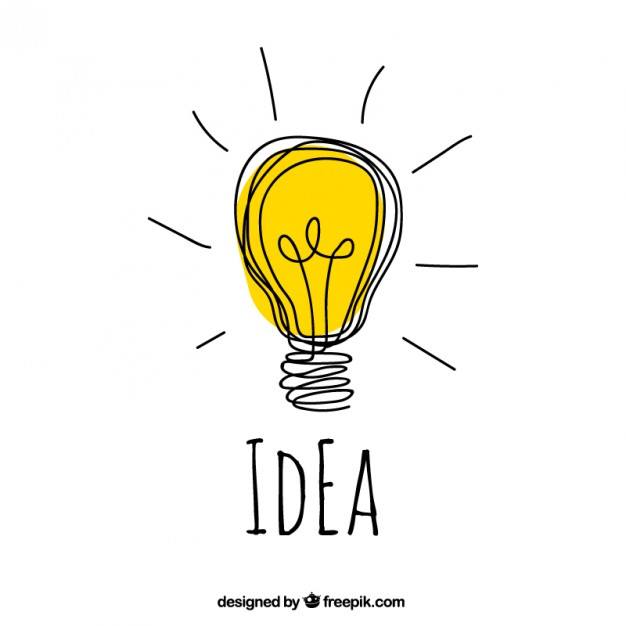 SCAMPERIZANDO...Como podem alterar um meio de transporte para no futuro se tornar mais sustentável e capaz de dar resposta às necessidades de mobilidade em contexto urbano?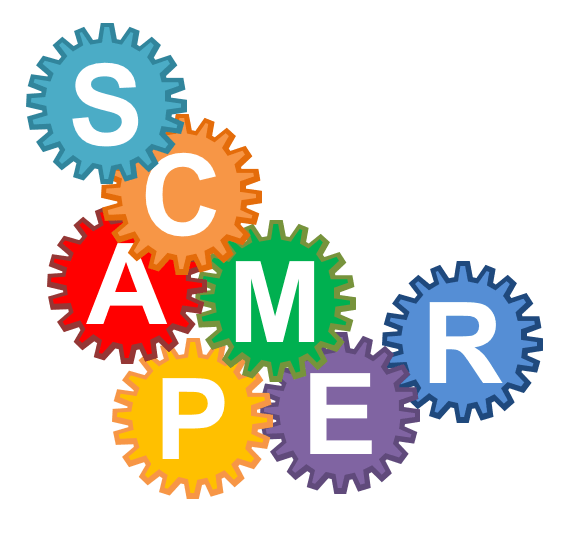 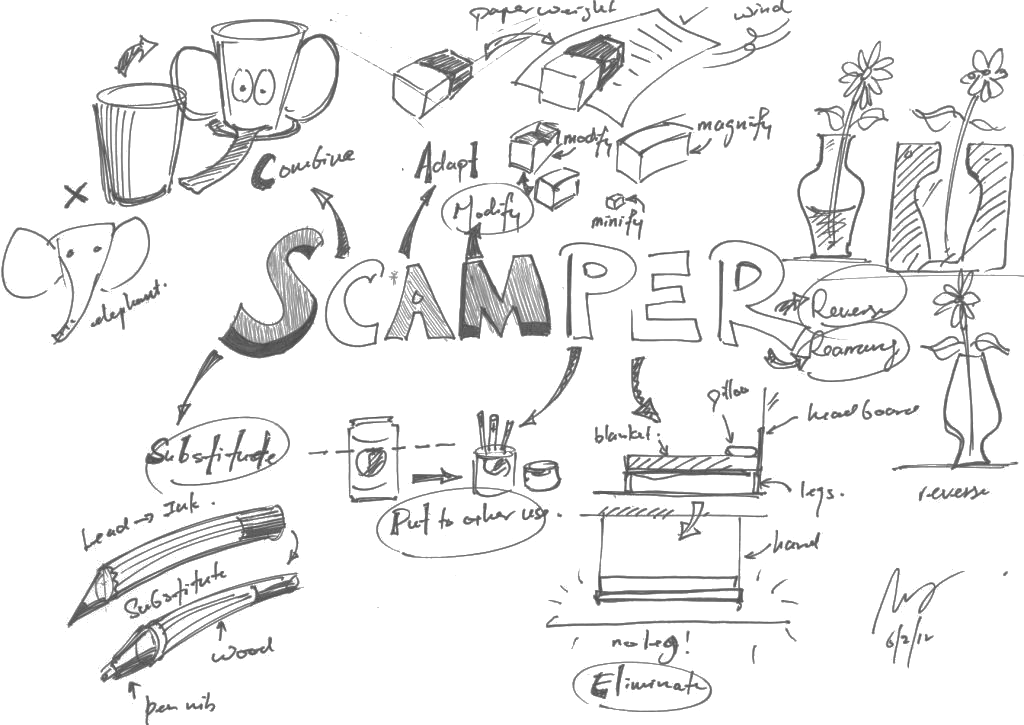 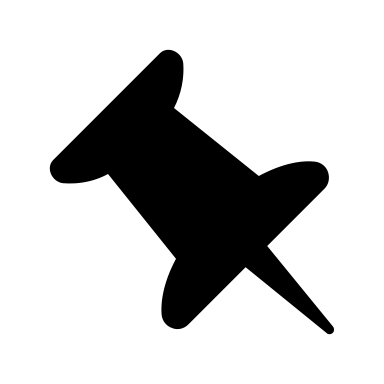 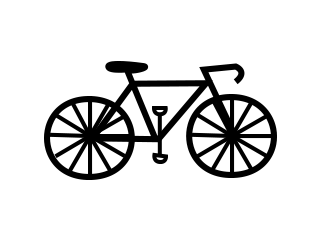 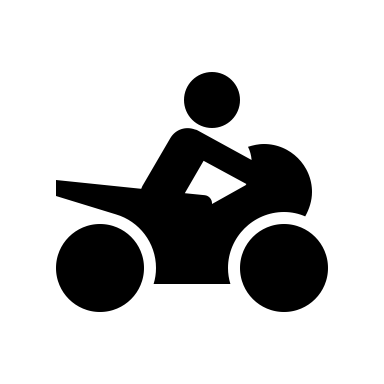 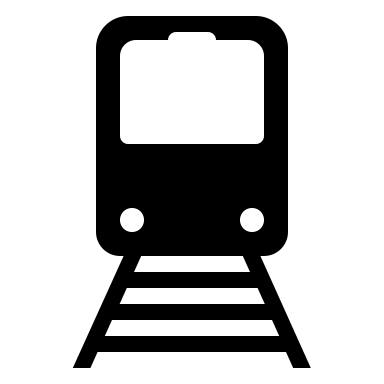 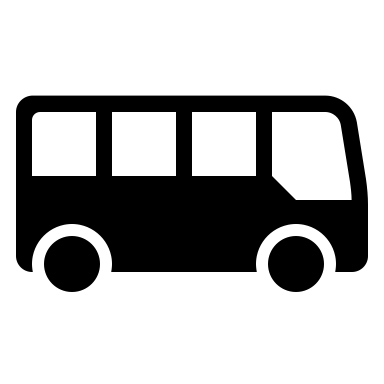 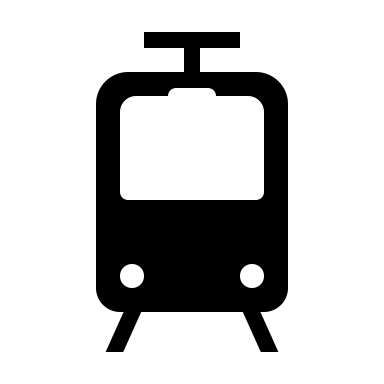 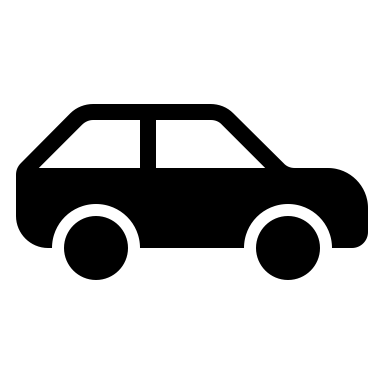 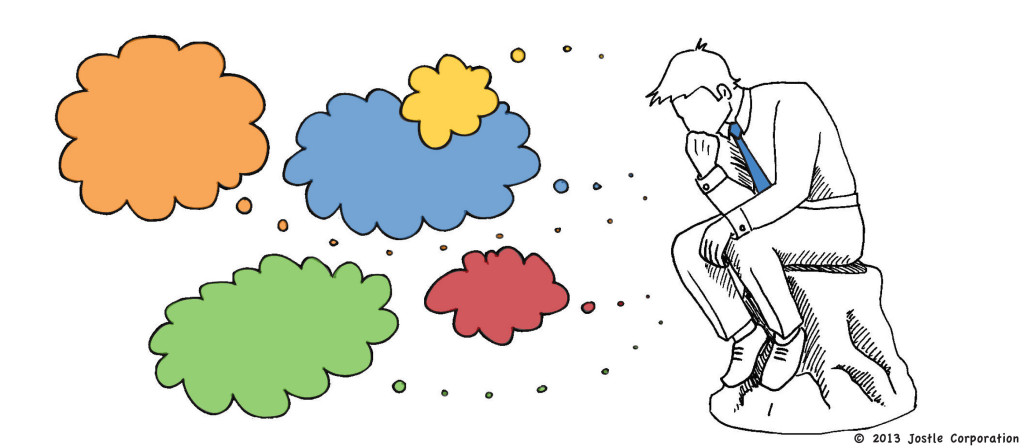 SubstituirPosso substituir a forma?Posso alterar o nome?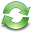 CombinarO que aconteceria se combinasse diferentes meios de transporte no aspeto do novo meio de transporte?Que diferentes materiais, transportes ou utilizações posso combinar?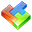 Adaptar/acrescentar/alterarO que posso adaptar ou acrescentar de outros meios de transporte?Que partes de outros transportes posso incorporar?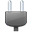 Modificar/minimizar/ampliarPosso acrescentar peças?Posso ampliar ou encolher o meio de transporte? 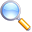 Pensar em outros usosPode ser usado para outro fim?Como pode ser utilizado por pessoas de diferentes idades?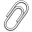 Eliminar/elaborarComo posso simplificar?Posso eliminar alguns detalhes?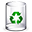 Reverter/inverter/reduzirDevo fazer sobressair algum aspeto no meio de transporte?Como posso usar ao contrário?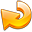 